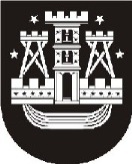 KLAIPĖDOS MIESTO SAVIVALDYBĖS MERASPOTVARKISDĖL klaipėdos miesto savivaldybės tarybos posėdžio sušaukimo2014 m. kovo 20 d. Nr. M-12KlaipėdaVadovaudamasis Lietuvos Respublikos vietos savivaldos įstatymo 13 straipsnio 4 punktu, šaukiu 2014 m. kovo 27–28 d. 9.00 val. savivaldybės posėdžių salėje Klaipėdos miesto savivaldybės tarybos 41-ąjį posėdį.Darbotvarkė:1. Dėl pritarimo Klaipėdos miesto savivaldybės administracijos direktoriaus ir Klaipėdos miesto savivaldybės administracijos 2013 metų veiklos ataskaitai. Pranešėja J. Simonavičiūtė.  2. Dėl Teritorijos nuo Audros gatvės tęsinio iki jūros, prie buvusių karinių objektų (Antrojo pasaulinio karo vokiečių baterijos) Melnragės pajūryje, iki Klaipėdos valstybinio jūrų uosto teritorijos prie šiaurinio molo, Klaipėdoje, detaliojo plano koncepcijos patvirtinimo. Pranešėja M. Černiūtė-Amšiejienė.   3. Dėl kvalifikacinės klasės suteikimo. Pranešėja J. Grigaitienė.   4. Dėl sutikimo reorganizuoti Klaipėdos Naujakiemio ir Klaipėdos Salio Šemerio suaugusiųjų gimnazijas. Pranešėja L. Prižgintienė.    5. Dėl sutikimo reorganizuoti biudžetinę įstaigą Klaipėdos Andrejaus Rubliovo pagrindinę mokyklą. Pranešėja L. Prižgintienė.   6. Dėl klasių ir priešmokyklinio ugdymo grupių skaičiaus bei mokinių (vaikų) skaičiaus vidurkio savivaldybės švietimo įstaigose 2014–2015 mokslo metams nustatymo. Pranešėja
L. Prižgintienė.   7. Dėl Klaipėdos miesto savivaldybės tarybos 2013 m. vasario 28 d. sprendimo Nr. T2-40 „Dėl atstovo delegavimo į Klaipėdos miesto savivaldybės tautinių kultūrų centro tarybą“ pakeitimo. Pranešėjas N. Lendraitis.    8. Dėl Klaipėdos miesto savivaldybės visuomenės sveikatos rėmimo specialiosios programos 2014 metų priemonių patvirtinimo. Pranešėja J. Asadauskienė.   9. Dėl Klaipėdos miesto savivaldybės tarybos 2011 m. liepos 28 d. sprendimo Nr. T2-262 „Dėl Klaipėdos miesto savivaldybės sveikatos priežiūros viešųjų įstaigų stebėtojų tarybų sudarymo“ pakeitimo. Pranešėja   J. Asadauskienė.   10. Dėl projekto „Kompleksinė pagalba Klaipėdos miesto socialinės grupės vaikams ir jaunimui“ įgyvendinimo. Pranešėja A. Liesytė.   11. Dėl Klaipėdos miesto savivaldybės tarybos 2007 m. gruodžio 20 d. sprendimo
Nr. T2-425 „Dėl Biudžetinės įstaigos Klaipėdos miesto socialinės paramos centro nuostatų patvirtinimo“ pakeitimo. Pranešėja A. Liesytė.   12. Dėl atleidimo nuo nekilnojamojo turto mokesčio mokėjimo. Pranešėja J. Uptienė.  13. Dėl likviduotų ir iš Juridinių asmenų registro išregistruotų įmonių skolų už valstybinės žemės nuomą nurašymo. Pranešėja J. Uptienė.  14. Dėl pritarimo sutarties projektui. Pranešėja D. Pleskovienė.   15. Dėl Kainos už viešajam vandens tiekimui reikalingos infrastruktūros naudojimą nustatymo metodikos patvirtinimo. Pranešėja V. Gembutienė.   16. Dėl Klaipėdos miesto savivaldybės tarybos 2013 m. lapkričio 28 d. sprendimo
Nr. T2-300 „Dėl Vietinės rinkliavos už leidimo įrengti išorinę reklamą Klaipėdos miesto savivaldybės teritorijoje išdavimą nuostatų patvirtinimo“ pakeitimo.  Pranešėja Z. Žižytė.   17. Dėl atleidimo nuo savivaldybės gyvenamosios patalpos nuomos mokesčio mokėjimo. Pranešėja D. Netikšienė.   18. Dėl Klaipėdos miesto savivaldybės tarybos 2010 m. rugsėjo 30 d. sprendimo
Nr. T2-270 „Dėl negyvenamojo pastato Bangų g. 5A perdavimo neatlygintinai valdyti ir naudotis pagal panaudos sutartį VšĮ Klaipėdos ekonominės plėtros agentūrai ir pavedimo atlikti pastato rekonstrukcijos ir remonto darbų užsakovo funkcijas“ pakeitimo. Pranešėja G. Paulikienė.  19. Dėl Klaipėdos miesto savivaldybės tarybos 2012 m. sausio 27 d. sprendimo Nr. T2-30 „Dėl Klaipėdos miesto savivaldybės nuomojamo turto sąrašo patvirtinimo“ pakeitimo. Pranešėja
G. Paulikienė.   20. Dėl Klaipėdos miesto savivaldybės tarybos 2012 m. kovo 29 d. sprendimo Nr. T2-91 „Dėl Klaipėdos miesto savivaldybės panaudai perduodamo turto sąrašo patvirtinimo“ pakeitimo. Pranešėja G. Paulikienė.   21. Dėl leidimo BĮ Klaipėdos miesto savivaldybės administracijai skirti Seimo nariui Nagliui Puteikiui patalpas Liepojos g. 10A, Klaipėdoje. Pranešėja G. Paulikienė.   22. Dėl pavedimo balsuoti UAB  „Klaipėdos autobusų parkas“ visuotiniame akcininkų susirinkime. Pranešėja G. Paulikienė.   23. Dėl turto perdavimo valdyti, naudoti ir disponuoti patikėjimo teise. Pranešėja
G. Paulikienė. 24. Dėl leidimo privatizuoti (pirkti) gyvenamąsias patalpas ir pagalbinio ūkio paskirties pastato – sandėlio dalis. Pranešėja G. Paulikienė.   25. Dėl Klaipėdos miesto savivaldybės tarybos 2011 m. balandžio 28 d. sprendimo
Nr. T2-136 „Dėl Klaipėdos miesto savivaldybės turto privatizavimo komisijos sudarymo ir sudėties patvirtinimo“ pakeitimo. Pranešėja G. Paulikienė.   V. Palaimienė, tel. 39 60 692014-03-20Savivaldybės merasVytautas Grubliauskas